Slovenija na razpisih ERC H2020 - statistikaPrijave na razpise ERC Starting Grant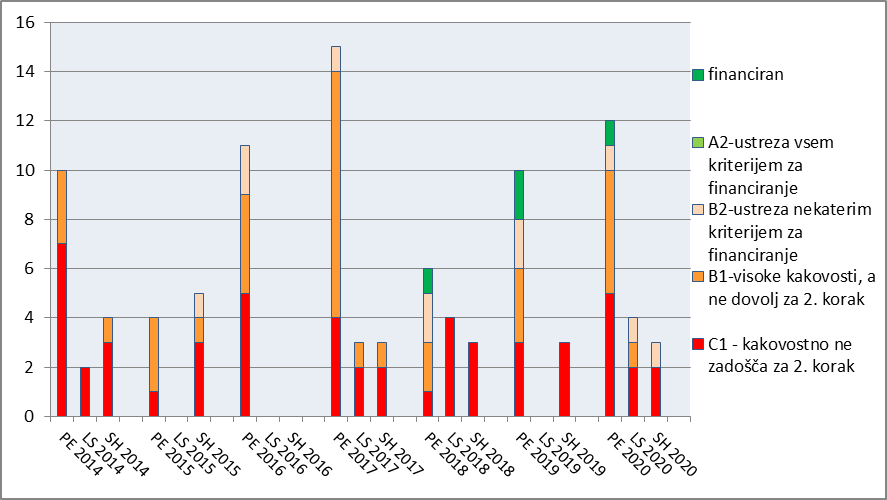 Prijave na razpise ERC Consolidator GrantPrijave na razpise ERC Advanced Grant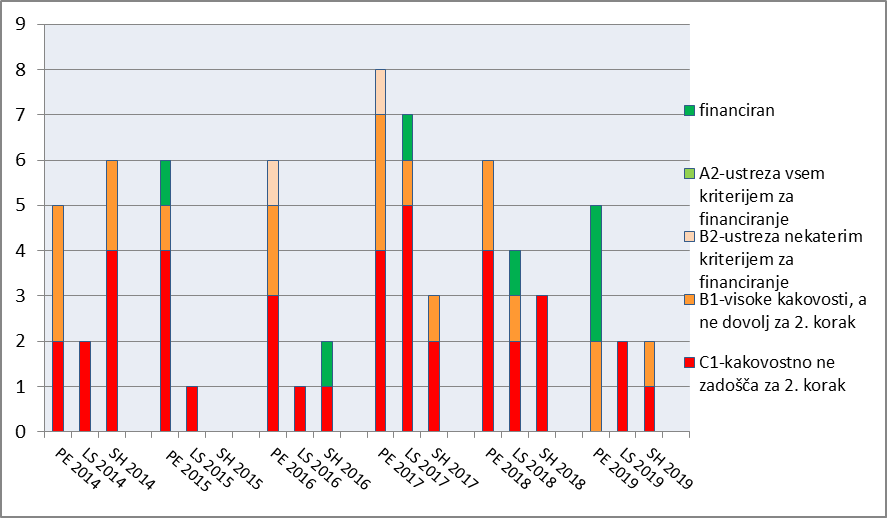 Pripravila: dr. Andreja Umek Venturini, Nacionalna kontaktna oseba za ERC,   11. september 2020